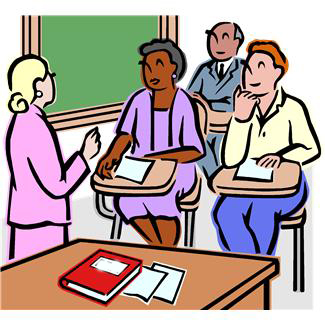 Gilliard Elementary School 2757 Dauphin Island ParkwayMobile, AL 36605F. LUCY PRINCIPAL                   			DR. C. COLEMAN, ASSISTANT PRINCIPALD. POWE, TITLE I FACILITATOR                       	V. HOLLINGS, TITLE I REPRESENTATIVEAnnual Title I Parent MeetingThursday, September 10, 20209:30 A.M.Click on the link to attendTitle I Program virtual meetingLearn what it means for your child.Join Zoom MeetingMeeting ID: 725 902 3540Passcode: Jr9SEJ